Фототчетпо  проведению  Уроков по избирательному праву«Голосую впервые»от МАОУ  «СОШ №9» г. Нурлат РТВ апреле 2016 года в МАОУ «СОШ №9» г. Нурлат РТ прошел цикл классных часов  на тему «Голосую впервые», организованных председателем УИК №2334 Морякиной Миляушой Рафиковной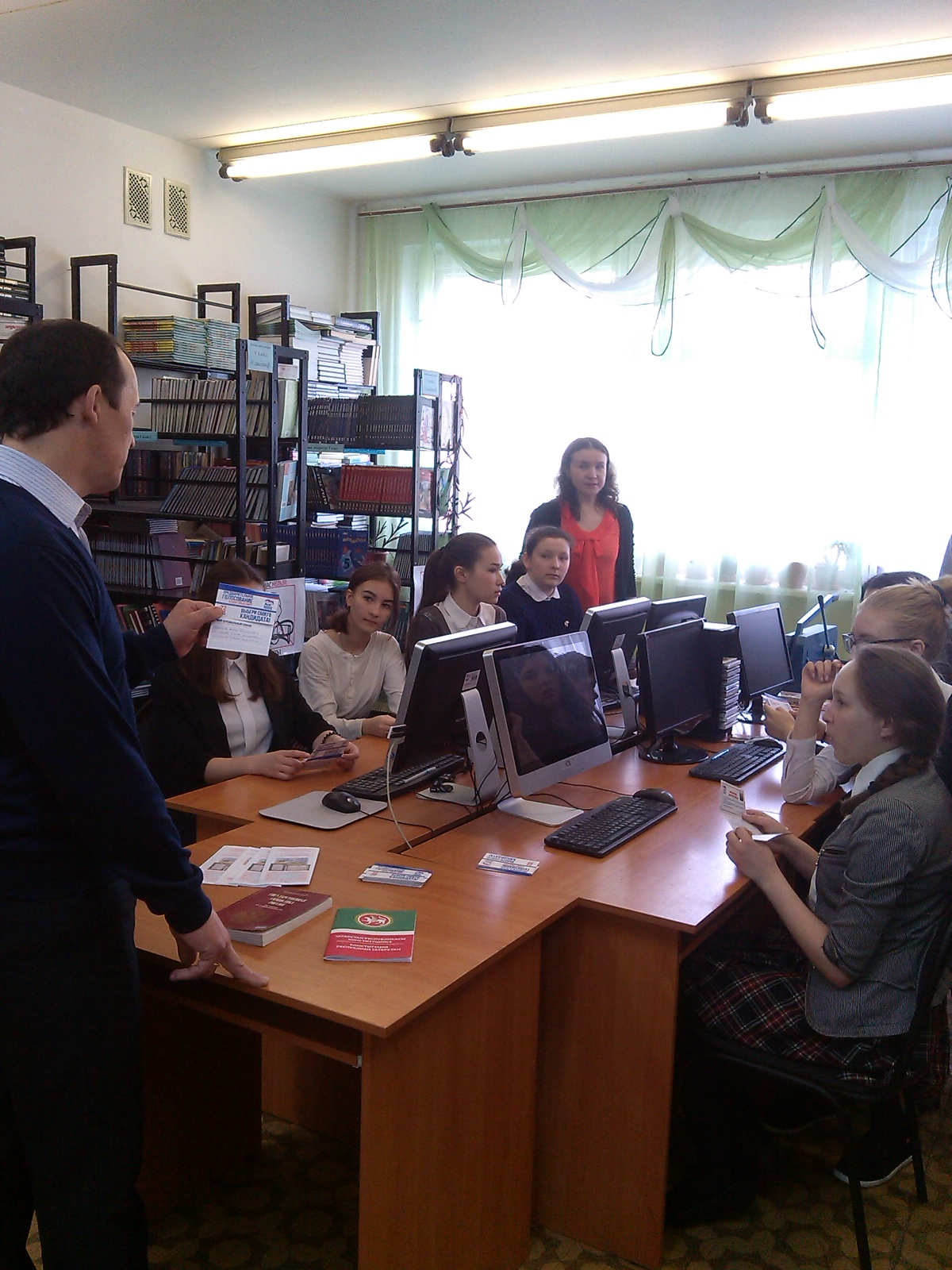 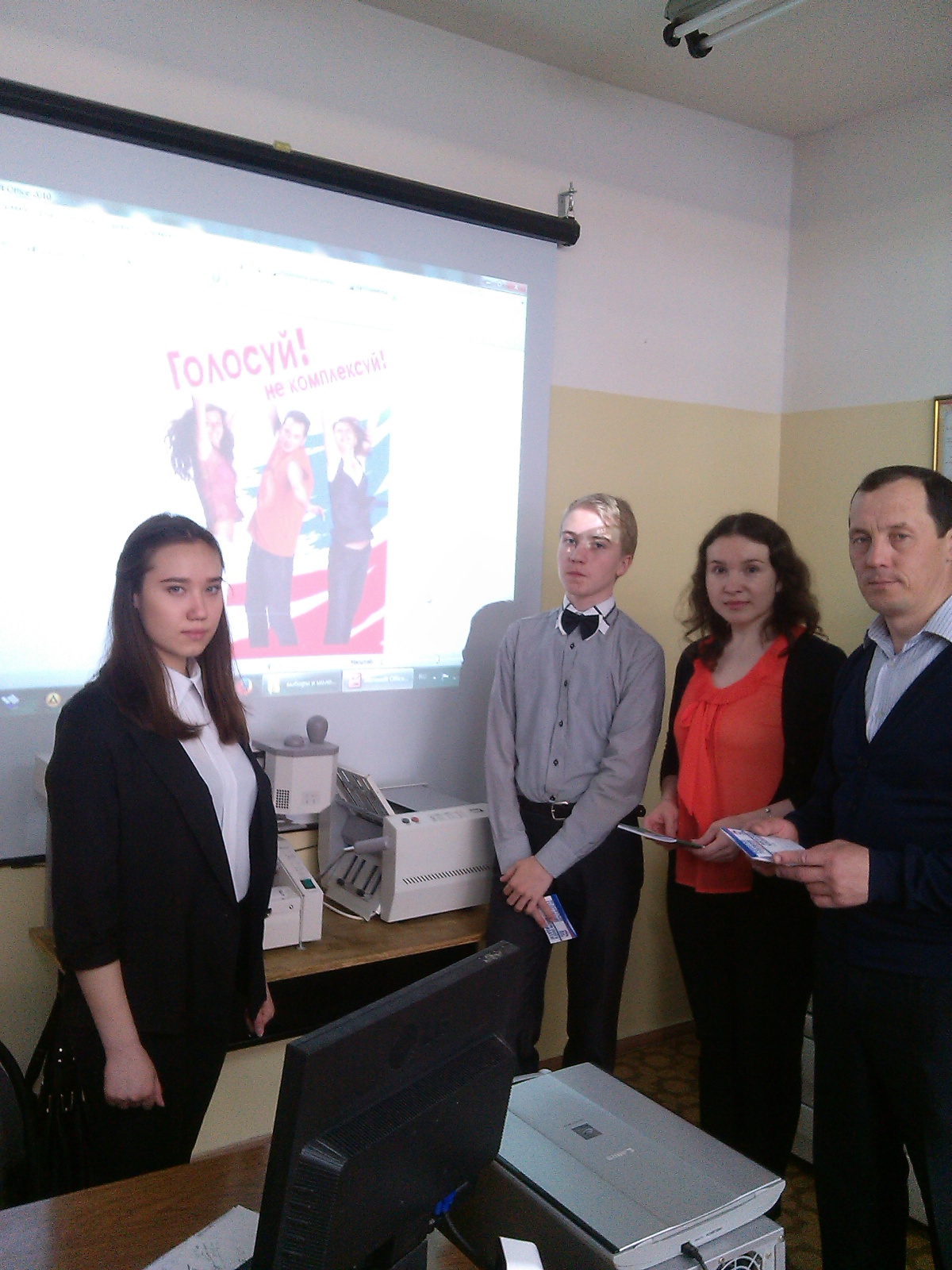 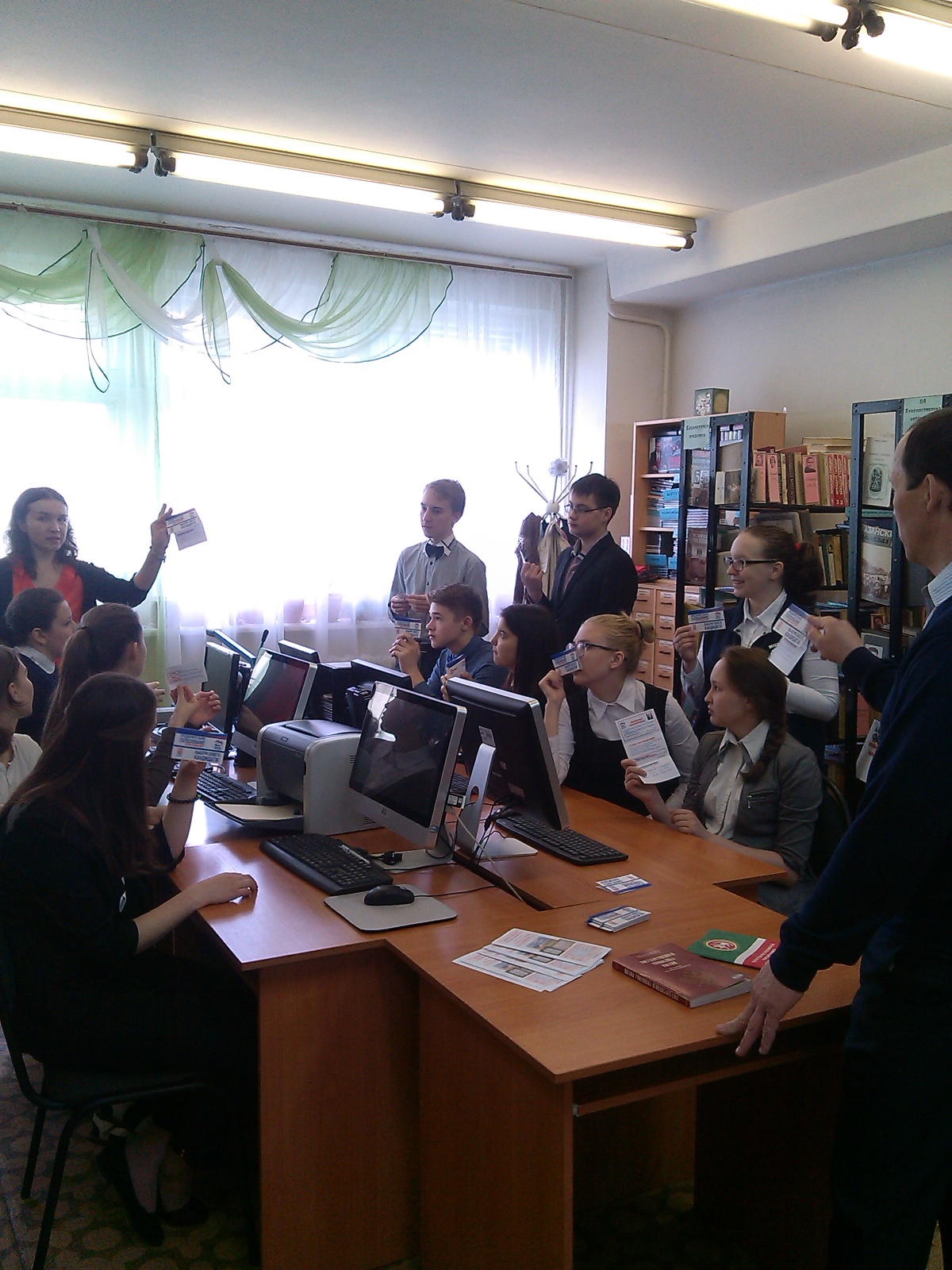 